BR-PV-RCO 反向电流过载测试系统适用标准：IEC 6730-2:2016 (2019) MST 26、UL 1703-2018直流恒流恒压源：DC 80V/40A（测试过程中稳定性优于±2%）#松木板：约2.6m(长)×1.5m(宽)×19.1mm(厚)（支架另计）#绢纸：密度: 12~30g/m2（参照IEC 60695-2-10，符合ISO 4046中6.86规定）#纱布：密度: 26~28m2/kg、织数: 32in×28in附件：专用线钳1套、导线及辅助工具若干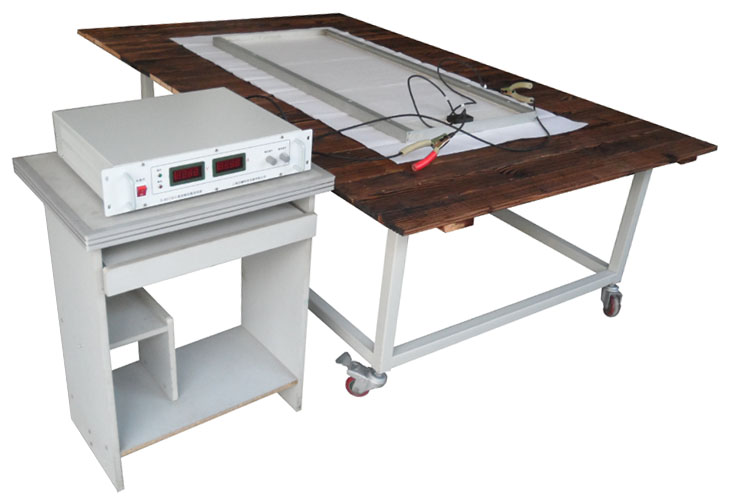 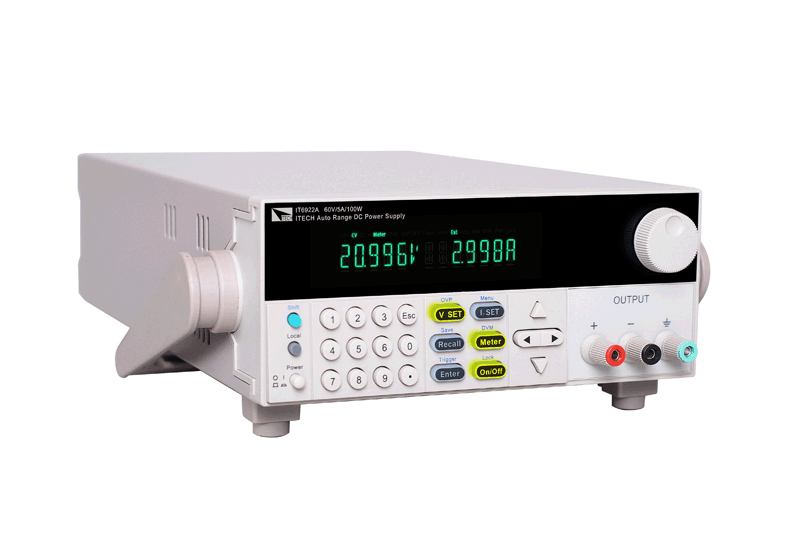 - 125×125电池组件最大保护电流10A试验电流为13.50A- 156×156电池组件最大保护电流15A试验电流为20.25A- 薄膜组件最大保护电流5A试验电流为6.75A…- 166、182、210电池组件，预留40A试验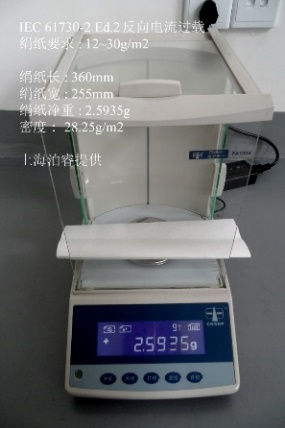 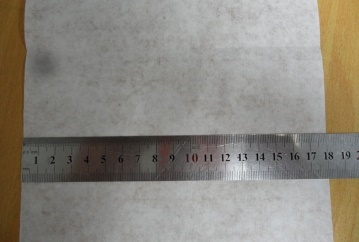 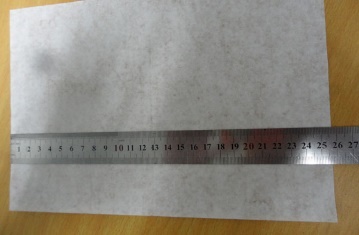 IEC 61730-2:2016反向电流过载绢纸要求：12~30g/m2实测：绢纸宽：255mm  绢纸长：360mm 净重：2.5935g  比重：28.25g/m2（另有17g/m2可供）IEC 61730-2:2016反向电流过载绢纸要求：12~30g/m2实测：绢纸宽：255mm  绢纸长：360mm 净重：2.5935g  比重：28.25g/m2（另有17g/m2可供）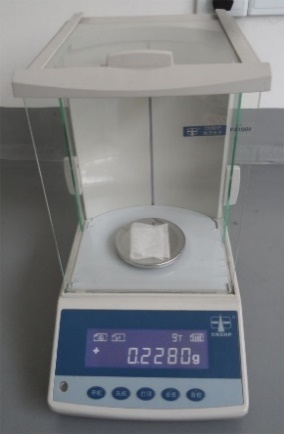 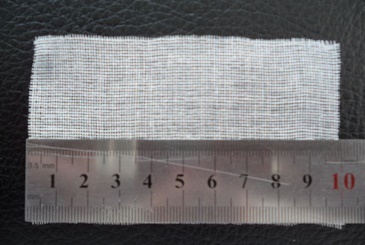 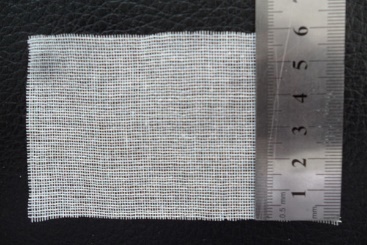 UL 1703-2015反向电流过载粗棉纱要求：26~28m2/kg实测：棉纱长：100mm  棉纱宽：60mm净重：0.2280g  比重：26.32m2/kgUL 1703-2015反向电流过载粗棉纱要求：26~28m2/kg实测：棉纱长：100mm  棉纱宽：60mm净重：0.2280g  比重：26.32m2/kg